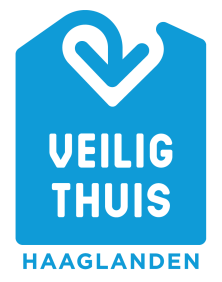 Meldformulier voor professionals voor het melden van (vermoedens van) kindermishandeling, partnergeweld en ouderenmishandelingAcuut gevaar Weeg af of bij acuut gevaar contact met politie eerst noodzakelijk is alvorens er contact wordt gelegd met Veilig Thuis. DossiervormingAlle informatie op het meldingsformulier is open en ter inzage voor directbetrokkene(n).InvulinstructieU hoeft alleen in te vullen wat u op dit moment weet. PROBEER WEL ZO VOLLEDIG MOGELIJK TE ZIJN.Wij adviseren u altijd Veilig Thuis te bellen voor overleg en advies voordat u een schriftelijke of digitale melding doet. Tel. 070 3469717 (Wij zijn bereikbaar op werkdagen van 8.30 tot 17.00 uur; buiten kantoortijden krijgt u de bereikbaarheidsdienst aan de lijn).Hartelijk dank voor het invullen!Verzending meldformulierVerstuur het ingevulde formulier, bij voorkeur versleuteld, naar: info@veiligthuishaaglanden.nl of per post naar Veilig Thuis Haaglanden, Westeinde 128, 2512 HE Den HaagNa ontvangst van de schriftelijke melding wordt er, indien nodig, telefonisch contact met u opgenomen voor aanvullende informatie. U krijgt geen bevestiging van Veilig Thuis na ontvangst van de melding. Binnen 5 werkdagen na ontvangst van de melding nemen wij contact met u op over onze veiligheidsbeoordeling, de mogelijkheden die er zijn om de zorgen aan te pakken en welke rol u hierin mogelijk nog kunt hebben. MeldcodeAls professional volgt u vooraf aan de melding eerst de stappen van de Meldcode.Indien u als professional de kindcheck heeft gedaan, volgt u de Meldcode op basis van de oudersignalen. Indien u stappen niet kunt afvinken, onderbouw waarom u deze stap niet heeft gevolgd. stap 1: in kaart brengen van signalen  stap 2: overleg met Veilig Thuis en bij voorkeur ook een collega stap 3: ga in gesprek met betrokkene(n) om zorgen te besprekenstap 4: wegen van de vermoedelijke kindermishandeling en huiselijk geweld (incl. afwegingsvragen) Bij KNMG is stap 4 evt. overleg met betrokken professionals.stap 5: beslissen: afweging 1: is melden noodzakelijk, afweging 2: Is hulpverlening (ook) mogelijk.Zie ook https://www.augeo.nl/nl-nl/meldcode/afwegingskader voor de afwegingskaders per beroepsgroep.1. Datum melding	2. Gegevens van uzelf als melder2. Gegevens van uzelf als melder2. Gegevens van uzelf als melder2. Gegevens van uzelf als melder2. Gegevens van uzelf als melderNaam melderWerkzaam bij		FunctieTelefoon, bereikbaarheidMailadresBetrokken sinds3a. Gegevens van elk kind en/of volwassene waarover u zich zorgen maakt. Zet degene waarover u zich het meest zorgen maakt op 1. 3a. Gegevens van elk kind en/of volwassene waarover u zich zorgen maakt. Zet degene waarover u zich het meest zorgen maakt op 1. 3a. Gegevens van elk kind en/of volwassene waarover u zich zorgen maakt. Zet degene waarover u zich het meest zorgen maakt op 1. 3a. Gegevens van elk kind en/of volwassene waarover u zich zorgen maakt. Zet degene waarover u zich het meest zorgen maakt op 1. 3a. Gegevens van elk kind en/of volwassene waarover u zich zorgen maakt. Zet degene waarover u zich het meest zorgen maakt op 1. 1. Naam kind/volwasseneAdres, postcode, woonpl.Telefoon + email	Geboortedatum + Geslachtjongen/man jongen/man jongen/man 2. Naam kind/volwasseneAdres,postcode, woonpl.Telefoon + emailGeboortedatum	 + Geslacht jongen/man  meisje/vrouw jongen/man  meisje/vrouw jongen/man  meisje/vrouw3. Naam kind/volwasseneAdres,postcode, woonpl.Telefoon + emailGeboortedatum	 + Geslacht jongen/man  meisje/vrouw jongen/man  meisje/vrouw jongen/man  meisje/vrouw3b. Gegevens van overige gezinsleden/leden van huishouden. 3b. Gegevens van overige gezinsleden/leden van huishouden. 3b. Gegevens van overige gezinsleden/leden van huishouden. 3b. Gegevens van overige gezinsleden/leden van huishouden. 3b. Gegevens van overige gezinsleden/leden van huishouden. 1. Naam Adres,postcode, woonpl.Relatie tot gemelde persoon 1:Relatie tot gemelde persoon 1:Telefoon + email vader/moederjuridisch gezag?  ja nee  vader/moederjuridisch gezag?  ja nee  echtgeno(o)te/partner broer/zus  anders, nl…………Geboortedatum		 vader/moederjuridisch gezag?  ja nee  vader/moederjuridisch gezag?  ja nee  echtgeno(o)te/partner broer/zus  anders, nl…………Geslacht jongen/man  meisje/vrouw vader/moederjuridisch gezag?  ja nee  vader/moederjuridisch gezag?  ja nee  echtgeno(o)te/partner broer/zus  anders, nl…………2. Naam Adres,postcode, woonpl.Relatie tot gemelde persoon 1:Relatie tot gemelde persoon 1:Telefoon + email vader/moederjuridisch gezag? ja nee vader/moederjuridisch gezag? ja nee echtgeno(o)te/partner broer/zus anders, nl…………Geboortedatum		 vader/moederjuridisch gezag? ja nee vader/moederjuridisch gezag? ja nee echtgeno(o)te/partner broer/zus anders, nl…………Geslacht jongen/man  meisje/vrouw vader/moederjuridisch gezag? ja nee vader/moederjuridisch gezag? ja nee echtgeno(o)te/partner broer/zus anders, nl…………3. NaamAdres,postcode, woonpl.Relatie tot gemelde persoon 1:Relatie tot gemelde persoon 1:Telefoon + email vader/moederJuridisch gezag? ja nee vader/moederJuridisch gezag? ja nee echtgeno(o)te/partner broer/zus anders, nl…………….Geboortedatum vader/moederJuridisch gezag? ja nee vader/moederJuridisch gezag? ja nee echtgeno(o)te/partner broer/zus anders, nl…………….Geslacht jongen/man  meisje/vrouw vader/moederJuridisch gezag? ja nee vader/moederJuridisch gezag? ja nee echtgeno(o)te/partner broer/zus anders, nl…………….Nog meer gezinsleden? ja:  nee: ja:  nee: ja:  nee: ja:  nee:4. Hulpverlening & Sociaal netwerkIs er (eerder) hulpverlening betrokken (geweest)?Met welk doel is de hulpverlening betrokken? Hoe gaan betrokkenen om met de geboden hulpverlening?Wat is het effect (geweest) van de hulpverlening? Heeft u contact met de hulpverleners?Indien de hulpverlening is beëindigd: wat is de reden?Beschrijving:Contactgegevens huidige zorg/hulp:(Denk aan huisarts, school, kinderopvang en hulpverlenende instanties) Sociaal netwerk:Met wie hebben betrokkenen een goed contact? Welke mensen uit het sociale netwerk van de betrokkenen vinden het belangrijk dat het goed gaat en blijft gaan met de betrokkenen?4. Hulpverlening & Sociaal netwerkIs er (eerder) hulpverlening betrokken (geweest)?Met welk doel is de hulpverlening betrokken? Hoe gaan betrokkenen om met de geboden hulpverlening?Wat is het effect (geweest) van de hulpverlening? Heeft u contact met de hulpverleners?Indien de hulpverlening is beëindigd: wat is de reden?Beschrijving:Contactgegevens huidige zorg/hulp:(Denk aan huisarts, school, kinderopvang en hulpverlenende instanties) Sociaal netwerk:Met wie hebben betrokkenen een goed contact? Welke mensen uit het sociale netwerk van de betrokkenen vinden het belangrijk dat het goed gaat en blijft gaan met de betrokkenen?4. Hulpverlening & Sociaal netwerkIs er (eerder) hulpverlening betrokken (geweest)?Met welk doel is de hulpverlening betrokken? Hoe gaan betrokkenen om met de geboden hulpverlening?Wat is het effect (geweest) van de hulpverlening? Heeft u contact met de hulpverleners?Indien de hulpverlening is beëindigd: wat is de reden?Beschrijving:Contactgegevens huidige zorg/hulp:(Denk aan huisarts, school, kinderopvang en hulpverlenende instanties) Sociaal netwerk:Met wie hebben betrokkenen een goed contact? Welke mensen uit het sociale netwerk van de betrokkenen vinden het belangrijk dat het goed gaat en blijft gaan met de betrokkenen?4. Hulpverlening & Sociaal netwerkIs er (eerder) hulpverlening betrokken (geweest)?Met welk doel is de hulpverlening betrokken? Hoe gaan betrokkenen om met de geboden hulpverlening?Wat is het effect (geweest) van de hulpverlening? Heeft u contact met de hulpverleners?Indien de hulpverlening is beëindigd: wat is de reden?Beschrijving:Contactgegevens huidige zorg/hulp:(Denk aan huisarts, school, kinderopvang en hulpverlenende instanties) Sociaal netwerk:Met wie hebben betrokkenen een goed contact? Welke mensen uit het sociale netwerk van de betrokkenen vinden het belangrijk dat het goed gaat en blijft gaan met de betrokkenen?4. Hulpverlening & Sociaal netwerkIs er (eerder) hulpverlening betrokken (geweest)?Met welk doel is de hulpverlening betrokken? Hoe gaan betrokkenen om met de geboden hulpverlening?Wat is het effect (geweest) van de hulpverlening? Heeft u contact met de hulpverleners?Indien de hulpverlening is beëindigd: wat is de reden?Beschrijving:Contactgegevens huidige zorg/hulp:(Denk aan huisarts, school, kinderopvang en hulpverlenende instanties) Sociaal netwerk:Met wie hebben betrokkenen een goed contact? Welke mensen uit het sociale netwerk van de betrokkenen vinden het belangrijk dat het goed gaat en blijft gaan met de betrokkenen?5. Wat is de aanleiding om te melden?   (= stap 1 van de Meldcode: Signalen in kaart brengen)Vermoedelijke aard van de mishandeling: Kindermishandeling (Ex- )Partnergeweld Ouderenmishandeling (ouder dan 65 jaar) Geweld tegen ouders (onder de 65 jaar) door hun kinderen (tot 23 jaar) Overig, namelijk:Beschrijf de zorgen en krachten:Welke zorgen heeft u? Denk aan, wat gebeurt/ gebeurde er feitelijk (aard/ernst/frequentie van de onveiligheid)?Op welke momenten had of heeft u deze zorgen niet? Wat was of is er dan anders? Wat gaat er daarnaast nog meer goed?Wat hebt u zelf gezien en gehoord (waar, wanneer en hoe)?Wat is de vermoedelijke duur van het geweld? Niet langer dan een week                                                                   Niet langer dan een maand, maar langer dan een week Niet langer dan een half jaar, maar langer dan een maand Niet langer dan een jaar, maar langer dan een half jaar Niet langer dan een 5 jaar maar langer dan een jaar Langer dan 5 jaar5. Wat is de aanleiding om te melden?   (= stap 1 van de Meldcode: Signalen in kaart brengen)Vermoedelijke aard van de mishandeling: Kindermishandeling (Ex- )Partnergeweld Ouderenmishandeling (ouder dan 65 jaar) Geweld tegen ouders (onder de 65 jaar) door hun kinderen (tot 23 jaar) Overig, namelijk:Beschrijf de zorgen en krachten:Welke zorgen heeft u? Denk aan, wat gebeurt/ gebeurde er feitelijk (aard/ernst/frequentie van de onveiligheid)?Op welke momenten had of heeft u deze zorgen niet? Wat was of is er dan anders? Wat gaat er daarnaast nog meer goed?Wat hebt u zelf gezien en gehoord (waar, wanneer en hoe)?Wat is de vermoedelijke duur van het geweld? Niet langer dan een week                                                                   Niet langer dan een maand, maar langer dan een week Niet langer dan een half jaar, maar langer dan een maand Niet langer dan een jaar, maar langer dan een half jaar Niet langer dan een 5 jaar maar langer dan een jaar Langer dan 5 jaar5. Wat is de aanleiding om te melden?   (= stap 1 van de Meldcode: Signalen in kaart brengen)Vermoedelijke aard van de mishandeling: Kindermishandeling (Ex- )Partnergeweld Ouderenmishandeling (ouder dan 65 jaar) Geweld tegen ouders (onder de 65 jaar) door hun kinderen (tot 23 jaar) Overig, namelijk:Beschrijf de zorgen en krachten:Welke zorgen heeft u? Denk aan, wat gebeurt/ gebeurde er feitelijk (aard/ernst/frequentie van de onveiligheid)?Op welke momenten had of heeft u deze zorgen niet? Wat was of is er dan anders? Wat gaat er daarnaast nog meer goed?Wat hebt u zelf gezien en gehoord (waar, wanneer en hoe)?Wat is de vermoedelijke duur van het geweld? Niet langer dan een week                                                                   Niet langer dan een maand, maar langer dan een week Niet langer dan een half jaar, maar langer dan een maand Niet langer dan een jaar, maar langer dan een half jaar Niet langer dan een 5 jaar maar langer dan een jaar Langer dan 5 jaar5. Wat is de aanleiding om te melden?   (= stap 1 van de Meldcode: Signalen in kaart brengen)Vermoedelijke aard van de mishandeling: Kindermishandeling (Ex- )Partnergeweld Ouderenmishandeling (ouder dan 65 jaar) Geweld tegen ouders (onder de 65 jaar) door hun kinderen (tot 23 jaar) Overig, namelijk:Beschrijf de zorgen en krachten:Welke zorgen heeft u? Denk aan, wat gebeurt/ gebeurde er feitelijk (aard/ernst/frequentie van de onveiligheid)?Op welke momenten had of heeft u deze zorgen niet? Wat was of is er dan anders? Wat gaat er daarnaast nog meer goed?Wat hebt u zelf gezien en gehoord (waar, wanneer en hoe)?Wat is de vermoedelijke duur van het geweld? Niet langer dan een week                                                                   Niet langer dan een maand, maar langer dan een week Niet langer dan een half jaar, maar langer dan een maand Niet langer dan een jaar, maar langer dan een half jaar Niet langer dan een 5 jaar maar langer dan een jaar Langer dan 5 jaar5. Wat is de aanleiding om te melden?   (= stap 1 van de Meldcode: Signalen in kaart brengen)Vermoedelijke aard van de mishandeling: Kindermishandeling (Ex- )Partnergeweld Ouderenmishandeling (ouder dan 65 jaar) Geweld tegen ouders (onder de 65 jaar) door hun kinderen (tot 23 jaar) Overig, namelijk:Beschrijf de zorgen en krachten:Welke zorgen heeft u? Denk aan, wat gebeurt/ gebeurde er feitelijk (aard/ernst/frequentie van de onveiligheid)?Op welke momenten had of heeft u deze zorgen niet? Wat was of is er dan anders? Wat gaat er daarnaast nog meer goed?Wat hebt u zelf gezien en gehoord (waar, wanneer en hoe)?Wat is de vermoedelijke duur van het geweld? Niet langer dan een week                                                                   Niet langer dan een maand, maar langer dan een week Niet langer dan een half jaar, maar langer dan een maand Niet langer dan een jaar, maar langer dan een half jaar Niet langer dan een 5 jaar maar langer dan een jaar Langer dan 5 jaar6. Wat is uw grootste zorg of angst wat er precies zou kunnen gebeuren als we niets doen? Wanneer zou dit kunnen gebeuren? 6. Wat is uw grootste zorg of angst wat er precies zou kunnen gebeuren als we niets doen? Wanneer zou dit kunnen gebeuren? 6. Wat is uw grootste zorg of angst wat er precies zou kunnen gebeuren als we niets doen? Wanneer zou dit kunnen gebeuren? 6. Wat is uw grootste zorg of angst wat er precies zou kunnen gebeuren als we niets doen? Wanneer zou dit kunnen gebeuren? 6. Wat is uw grootste zorg of angst wat er precies zou kunnen gebeuren als we niets doen? Wanneer zou dit kunnen gebeuren? 7. Welk Cijfer geeft u voor de veiligheidssituatie op dit moment naar aanleiding van wat u gezien en gehoord heeft? (Waarbij 0 staat voor ernstig onveilig en 10 voor veilig voor alle betrokkenen)*Wat maakt dat u dit cijfer geeft en niet een punt hoger? Wat is er volgens u nodig om de (acute) veiligheid te vergroten en wat heeft u zelf hier al in gedaan?*Wanneer er u een vermoeden heeft van acute onveiligheid van 1 of meer directbetrokkenen, neem dan telefonisch contact op met Veilig Thuis (zend hierna alsnog de schriftelijke melding).7. Welk Cijfer geeft u voor de veiligheidssituatie op dit moment naar aanleiding van wat u gezien en gehoord heeft? (Waarbij 0 staat voor ernstig onveilig en 10 voor veilig voor alle betrokkenen)*Wat maakt dat u dit cijfer geeft en niet een punt hoger? Wat is er volgens u nodig om de (acute) veiligheid te vergroten en wat heeft u zelf hier al in gedaan?*Wanneer er u een vermoeden heeft van acute onveiligheid van 1 of meer directbetrokkenen, neem dan telefonisch contact op met Veilig Thuis (zend hierna alsnog de schriftelijke melding).7. Welk Cijfer geeft u voor de veiligheidssituatie op dit moment naar aanleiding van wat u gezien en gehoord heeft? (Waarbij 0 staat voor ernstig onveilig en 10 voor veilig voor alle betrokkenen)*Wat maakt dat u dit cijfer geeft en niet een punt hoger? Wat is er volgens u nodig om de (acute) veiligheid te vergroten en wat heeft u zelf hier al in gedaan?*Wanneer er u een vermoeden heeft van acute onveiligheid van 1 of meer directbetrokkenen, neem dan telefonisch contact op met Veilig Thuis (zend hierna alsnog de schriftelijke melding).7. Welk Cijfer geeft u voor de veiligheidssituatie op dit moment naar aanleiding van wat u gezien en gehoord heeft? (Waarbij 0 staat voor ernstig onveilig en 10 voor veilig voor alle betrokkenen)*Wat maakt dat u dit cijfer geeft en niet een punt hoger? Wat is er volgens u nodig om de (acute) veiligheid te vergroten en wat heeft u zelf hier al in gedaan?*Wanneer er u een vermoeden heeft van acute onveiligheid van 1 of meer directbetrokkenen, neem dan telefonisch contact op met Veilig Thuis (zend hierna alsnog de schriftelijke melding).7. Welk Cijfer geeft u voor de veiligheidssituatie op dit moment naar aanleiding van wat u gezien en gehoord heeft? (Waarbij 0 staat voor ernstig onveilig en 10 voor veilig voor alle betrokkenen)*Wat maakt dat u dit cijfer geeft en niet een punt hoger? Wat is er volgens u nodig om de (acute) veiligheid te vergroten en wat heeft u zelf hier al in gedaan?*Wanneer er u een vermoeden heeft van acute onveiligheid van 1 of meer directbetrokkenen, neem dan telefonisch contact op met Veilig Thuis (zend hierna alsnog de schriftelijke melding).8. Wanneer heeft u de melding besproken met betrokkenen? Herkennen zij de zorgen? Wat was hun reactie?* (= stap 3 van de meldcode: gesprek met cliënt)
*Indien het voor het beoordelen van de veiligheid van één of meer directbetrokkene(n) of voor de veiligheid van de melder noodzakelijk is, kan het informeren van de directbetrokkene(n) worden uitgesteld of in overleg met Veilig Thuis overgedragen worden aan Veilig Thuis.  Weeg de veiligheid van directbetrokkene(n) en uzelf goed af. Denk daarbij aan eer gerelateerd geweld, escalerende agressie, wapenbezit etc.8. Wanneer heeft u de melding besproken met betrokkenen? Herkennen zij de zorgen? Wat was hun reactie?* (= stap 3 van de meldcode: gesprek met cliënt)
*Indien het voor het beoordelen van de veiligheid van één of meer directbetrokkene(n) of voor de veiligheid van de melder noodzakelijk is, kan het informeren van de directbetrokkene(n) worden uitgesteld of in overleg met Veilig Thuis overgedragen worden aan Veilig Thuis.  Weeg de veiligheid van directbetrokkene(n) en uzelf goed af. Denk daarbij aan eer gerelateerd geweld, escalerende agressie, wapenbezit etc.8. Wanneer heeft u de melding besproken met betrokkenen? Herkennen zij de zorgen? Wat was hun reactie?* (= stap 3 van de meldcode: gesprek met cliënt)
*Indien het voor het beoordelen van de veiligheid van één of meer directbetrokkene(n) of voor de veiligheid van de melder noodzakelijk is, kan het informeren van de directbetrokkene(n) worden uitgesteld of in overleg met Veilig Thuis overgedragen worden aan Veilig Thuis.  Weeg de veiligheid van directbetrokkene(n) en uzelf goed af. Denk daarbij aan eer gerelateerd geweld, escalerende agressie, wapenbezit etc.8. Wanneer heeft u de melding besproken met betrokkenen? Herkennen zij de zorgen? Wat was hun reactie?* (= stap 3 van de meldcode: gesprek met cliënt)
*Indien het voor het beoordelen van de veiligheid van één of meer directbetrokkene(n) of voor de veiligheid van de melder noodzakelijk is, kan het informeren van de directbetrokkene(n) worden uitgesteld of in overleg met Veilig Thuis overgedragen worden aan Veilig Thuis.  Weeg de veiligheid van directbetrokkene(n) en uzelf goed af. Denk daarbij aan eer gerelateerd geweld, escalerende agressie, wapenbezit etc.8. Wanneer heeft u de melding besproken met betrokkenen? Herkennen zij de zorgen? Wat was hun reactie?* (= stap 3 van de meldcode: gesprek met cliënt)
*Indien het voor het beoordelen van de veiligheid van één of meer directbetrokkene(n) of voor de veiligheid van de melder noodzakelijk is, kan het informeren van de directbetrokkene(n) worden uitgesteld of in overleg met Veilig Thuis overgedragen worden aan Veilig Thuis.  Weeg de veiligheid van directbetrokkene(n) en uzelf goed af. Denk daarbij aan eer gerelateerd geweld, escalerende agressie, wapenbezit etc.9. Welke verwachtingen heeft u van Veilig Thuis?Doet u een verplichte melding naar aanleiding van de meldcode?  Ja Nee
Zo ja,  is de hulp die u (als melder) of hulpverlening biedt toereikend? Ja Nee, 9. Welke verwachtingen heeft u van Veilig Thuis?Doet u een verplichte melding naar aanleiding van de meldcode?  Ja Nee
Zo ja,  is de hulp die u (als melder) of hulpverlening biedt toereikend? Ja Nee, 9. Welke verwachtingen heeft u van Veilig Thuis?Doet u een verplichte melding naar aanleiding van de meldcode?  Ja Nee
Zo ja,  is de hulp die u (als melder) of hulpverlening biedt toereikend? Ja Nee, 9. Welke verwachtingen heeft u van Veilig Thuis?Doet u een verplichte melding naar aanleiding van de meldcode?  Ja Nee
Zo ja,  is de hulp die u (als melder) of hulpverlening biedt toereikend? Ja Nee, 9. Welke verwachtingen heeft u van Veilig Thuis?Doet u een verplichte melding naar aanleiding van de meldcode?  Ja Nee
Zo ja,  is de hulp die u (als melder) of hulpverlening biedt toereikend? Ja Nee, 